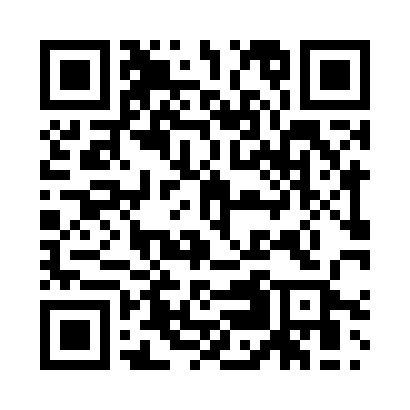 Prayer times for Axelshof, GermanyWed 1 May 2024 - Fri 31 May 2024High Latitude Method: Angle Based RulePrayer Calculation Method: Muslim World LeagueAsar Calculation Method: ShafiPrayer times provided by https://www.salahtimes.comDateDayFajrSunriseDhuhrAsrMaghribIsha1Wed2:525:321:065:118:4011:112Thu2:525:301:055:128:4211:123Fri2:515:281:055:128:4411:124Sat2:505:261:055:138:4511:135Sun2:495:241:055:148:4711:146Mon2:485:221:055:148:4911:147Tue2:475:201:055:158:5111:158Wed2:475:181:055:168:5311:169Thu2:465:171:055:178:5411:1710Fri2:455:151:055:178:5611:1711Sat2:445:131:055:188:5811:1812Sun2:445:111:055:198:5911:1913Mon2:435:091:055:199:0111:2014Tue2:425:081:055:209:0311:2015Wed2:425:061:055:219:0511:2116Thu2:415:041:055:219:0611:2217Fri2:405:031:055:229:0811:2218Sat2:405:011:055:239:0911:2319Sun2:395:001:055:239:1111:2420Mon2:394:581:055:249:1311:2521Tue2:384:571:055:259:1411:2522Wed2:384:561:055:259:1611:2623Thu2:374:541:055:269:1711:2724Fri2:374:531:055:269:1911:2725Sat2:364:521:065:279:2011:2826Sun2:364:511:065:289:2111:2927Mon2:354:491:065:289:2311:2928Tue2:354:481:065:299:2411:3029Wed2:354:471:065:299:2511:3130Thu2:344:461:065:309:2711:3131Fri2:344:451:065:309:2811:32